TRIBUNAL ADMINISTRATIVO DE BOYACÁAVISO SALA DE DECISIÓN Nº 4 SALA VIRTUAL INTEGRANTES DE LA SALA:                          DRA. MARTHA ISABEL PIÑEROS RIVERA.DRA. BEATRIZ TERESA GALVIS BUSTOS DR. FÉLIX ALBERTO RODRÍGUEZ RIVEROS. MOTIVO: 	PROCESOS ORALES Y ESPECIALES FECHA: 	OCHO (8) DE JUNIO DE DOS MIL VEINTIUNO (2021)HORA: 	2:30 PM 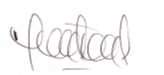 MARTHA ISABEL PIÑEROS RIVERAMagistradaBEATRIZ TERESA GALVIS BUSTOS                                                                                                 FÉLIX ALBERTO RODRÍGUEZ RIVEROS                                                                                                         Magistrada                                                                                                                                                      MagistradoAUTOSNºRADICACIÓN EXPEDIENTEMEDIO DE CONTROLDEMANDANTEDEMANDADOINSTANCIATEMADECISIÓNAPROBADODERROTADOAPLAZADORETIRADO15001-33-33-006-2020-00040-01Nulidad y restablecimiento del derechoJairo Montero RomeroFiscalía General de la NaciónSegundaResuelve impedimento y ordena remitir el proceso al Juez Administrativo TransitorioDeclarar fundado el impedimento (X.C)15001-33-33-013-2020-00073-01Nulidad y restablecimiento del derechoJosé Miguel Guevara Camargo y Jorge Álvaro Lara MartínezFiscalía General de la NaciónSegundaResuelve impedimento y ordena remitir el proceso al Juez Administrativo TransitorioDeclarar fundado el impedimento(X.C)15001-33-33-012-2021-00023-01Nulidad y restablecimiento del derechoRuth Leticia Sanabria SanabriaRama Judicial- Dirección Ejecutiva De Administración JudicialSegundaResuelve impedimento y ordena remitir el proceso al Juez Administrativo TransitorioDeclarar fundado el impedimento(P.F.)15001-33-33-010-2021-00051-01Nulidad y restablecimiento del derechoAna Beatriz BaracaldoRama Judicial- Dirección Ejecutiva De Administración JudicialSegundaResuelve impedimento y ordena remitir el proceso al Juez Administrativo TransitorioDeclarar fundado el impedimento(P.F)15001-33-33-002-2020-00093-01EjecutivoAna Virginia Vargas AvellaDepartamento de BoyacáSegundaAuto que negó mandamiento de pagoAuto confirmado(P.F)15001-33-33-012- 2020-00097-01EjecutivoEsmeraldo Montañez RoaDepartamento de BoyacáSegundaAuto que negó mandamiento de pagoAuto confirmado(P.F)15001-33-33-008-2020-00108-01EjecutivoOscar Javier Sánchez RoaDepartamento de BoyacáSegundaAuto que negó mandamiento de pagoAuto confirmado(P.F)SENTENCIAS.NºRADICACIÓN EXPEDIENTEMEDIO DE CONTROLDEMANDANTEDEMANDADOINSTANCIATEMADECISIÓNAPROBADODERROTADOAPLAZADORETIRADO15001-33-33-011-2021-00060-01Acciones de tutelaJaime Arturo Ortiz DíazEstablecimiento Penitenciario de Alta y Mediana Combita – EPAMSCASCSegunda Derecho de petición Sentencia confirmada(X.C.)15001-23-33-011-2021-00068-01Acciones de tutelaJorge Armando ReyesCárcel y Penitenciaria con Alta y Media Seguridad de Girón ―CPAMSGIR― y otrosSegunda Servicios de salud - PPLModifica y adiciona sentencia (L.R.)15238-33-33-002-2019-00196-01Acciones PopularesArgemiro Parada VergaraMunicipio de SochaSegunda Derechos a la seguridad y prevención de desastres técnicamente previsibles y la defensa del patrimonio públicoConfirma Sentencia (L.R.)15001-23-33-000-2020-01852-00Validez de AcuerdoDepartamento de BoyacáMunicipio de Santa Rosa de ViterboÚnica Modificación POT Declara la invalidez(X.C.) 15001-23-33-000-2020-02318-00Validez de AcuerdoDepartamento de BoyacaMunicipio de MinguíÚnicaFacultad para contratar y modificar presupuestoDeclara la invalidez parcial (X.C)15001-33-33-005-2018-00201-01Nulidad y restablecimiento del derechoJohn Ney Ayala PérezLa Nación- Ministerio de Defensa, Policía Nacional.SegundaSanción Disciplinaria Revoca sentencia OTROS NºRADICACIÓN EXPEDIENTEMEDIO DE CONTROLDEMANDANTEDEMANDADOINSTANCIATEMADECISIÓNAPROBADODERROTADOAPLAZADORETIRADO01.15001-33-33-002-2020-00093-01EjecutivoAna Virginia Vargas AvellaDepartamento de BoyacáSegundaCalificación Juez 2a Administrativa de Tunja  42 (Puntaje) 02.15001-33-33-008-2020-00108-01EjecutivoOscar Javier Sánchez RoaDepartamento de BoyacáSegundaCalificación Juez 8a Administrativa de Tunja 42 (Puntaje) 03.15001-33-33-011-2021-00060-01Acciones de tutelaJaime Arturo Ortiz DíazEstablecimiento Penitenciario de Alta y Mediana Cómbita – EPAMSCASCSegunda Calificación Juez 11 Administrativa de Tunja 42 (Puntaje) 04.15001-23-33-011-2021-00068-01Acciones de tutelaJorge Armando ReyesCárcel y Penitenciaria con Alta y Media Seguridad de Girón ―CPAMSGIR― y otrosSegunda Calificación Juez 11 Administrativa de Tunja 42 (Puntaje) 05.15238-33-33-002-2019-00196-01 Acción popular Argemiro Parada Vergara Municipio de SochaSegunda Calificación Juez 2a Administrativa de Duitama 42 (Puntaje) 